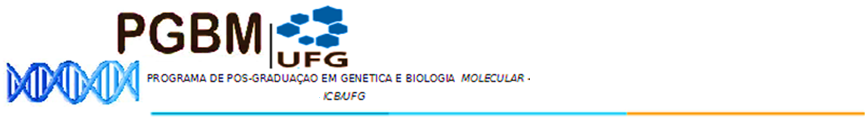 DEFESA DE DISSERTAÇÃO Nº 055“Autocorrelação Espacial e Variação Craniométrica em Populações Humanas Modernas”JULIANA SILVA PRADO.       BANCA: Prof. Dr. José Alexandre Felizola Diniz-Filho – ICB/UFG/GO                       Profa. Dra. Daniela de Melo Silva – ICB/UFG/GO                       Profa. Dra. Flávia Melo Rodrigues – PUC/GOLOCAL: ANFITEATRO do ICB I.      DATA: 14/02/2018      HORÁRIO: 14hs00min MAIORES INFORMAÇÕES NA SECRETARIA DO PROGRAMA  NO ICB IV.